Инструкция по выполнению заданий по учебной дисциплине «ЛИТЕРАТУРА»                          Вторник 26.10.202127 группа ОПОП «Сварщик» ( 2 часа)  Для выполнения задания вы должны зайти в систему дистанционного обучения (СДО)  Артинского агропромышленного техникума.  (ПУТЬ/ http://aat-arti.ru/   главная страница, вкладка , ввести логин и пароль, далее вкладка «Мои курсы», курс  «Русская литература  20 в.)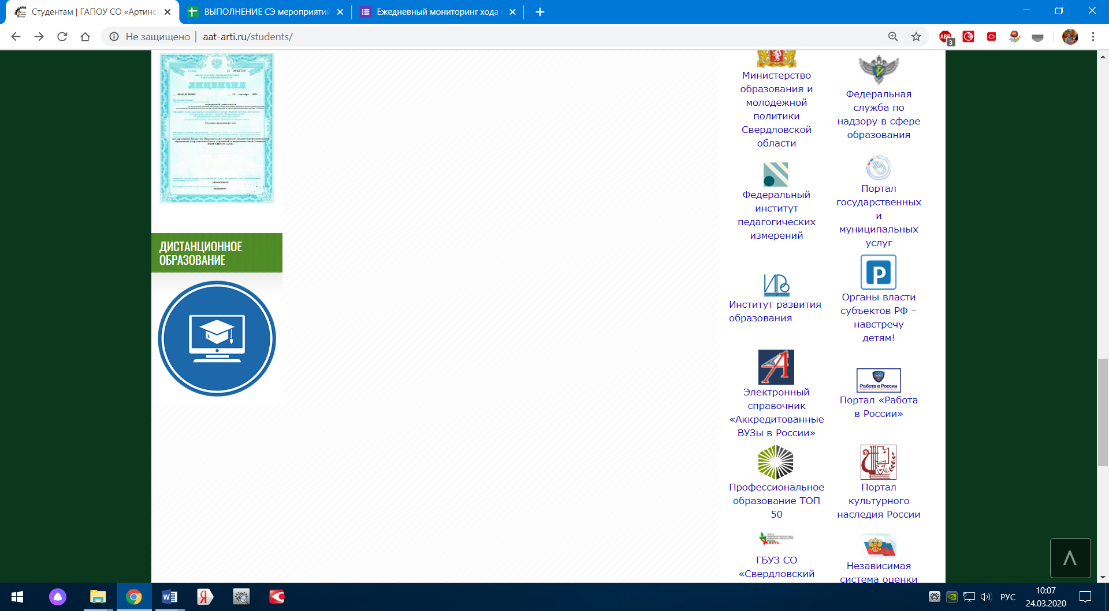 Задания в СДО:Тема 7.2. Марина Ивановна Цветаева -  познакомиться с информационным ресурсомМарина Цветаева (учебник) – прочитать страницы из учебникаТест по биографии и творчеству Марины Цветаевой (онлайн) – выполнить -  (на оценку)Задание 14 Анализ стихотворения – на оценкуЗа выполнение заданий на вторник 26.10.21 вы должны получить 2 оценки, если до понедельника 1.11.21 г.  не будут выполнены задания, в журнал будут выставлены неудовлетворительные оценки.